El Grito de DoloresEl Grito de Dolores, también conocido como El Grito de la Independencia mexicana,   (fue,  era)  pronunciado en el pequeño pueblo de Dolores, cerca de Guanajuato el 16 de septiembre de 1810.  Es el evento que marca el inicio de la Guerra de Independencia de México y es la fiesta nacional más importante que se celebra en México. El "Grito de Dolores" (fue, era) el grito de batalla de Miguel Hidalgo y Costilla, un sacerdote (priest) de la Iglesia Católica durante la Guerra de Independencia de México. La Guerra duró de 1810 hasta 1821. El Grito de Dolores de Miguel Hidalgo y Costilla	El padre Miguel Hidalgo y varios criollos (participaron,  participaban) en una rebelión planeada contra el gobierno colonial español en Mexico. Los españoles (gobernaron, gobernaban) en Nueva España, por eso los mexicanos (see Caste next page) (estuvieron, estaban) frustorados por maltratos de los españoles a los mexicanos.  Miguel Hidalgo y Costilla (mandó, mandaba) a Mauricio Hidalgo, Ignacio Allende y a Mariano Abasolo a ir con un número de hombres armados para liberar a los independistas encarcelados (jailed), en la noche del 15 de septiembre. A las 2:30 am del 16 de septiembre del año 1810, Miguel Hidalgo (hizo, hacía) sonar  las campanas de la iglesia y (reunió, reunía) a su congregación. El Padre Hidalgo (gritó, gritaba) sus palabras que el Presidente de México grita con la campana en frente de la gente congregada en el Zócalo en la capital del país cada año. Se considera que este acto constituye el inicio formal de la Guerra de Independencia mexicana.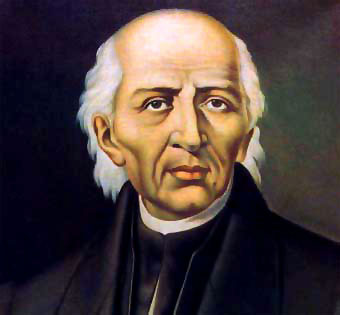 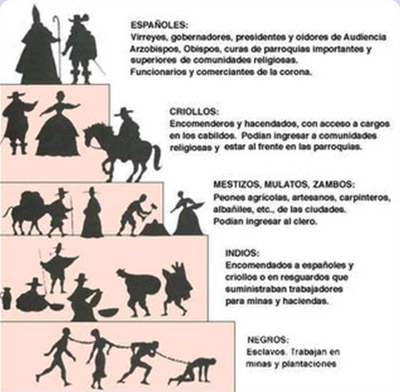 